Referral to the Cardiology Clinic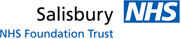      HEART FAILURE    Patient Details:Referrer Details:Communication and Accessibility needs:History of presenting complaint:Current medication (please list):Investigations:Please ensure the following investigations have been done within the past month and tick to confirm:Blood Results (Last 12m):Medical Problems:Please send via eRS  Sent electronically, no signature required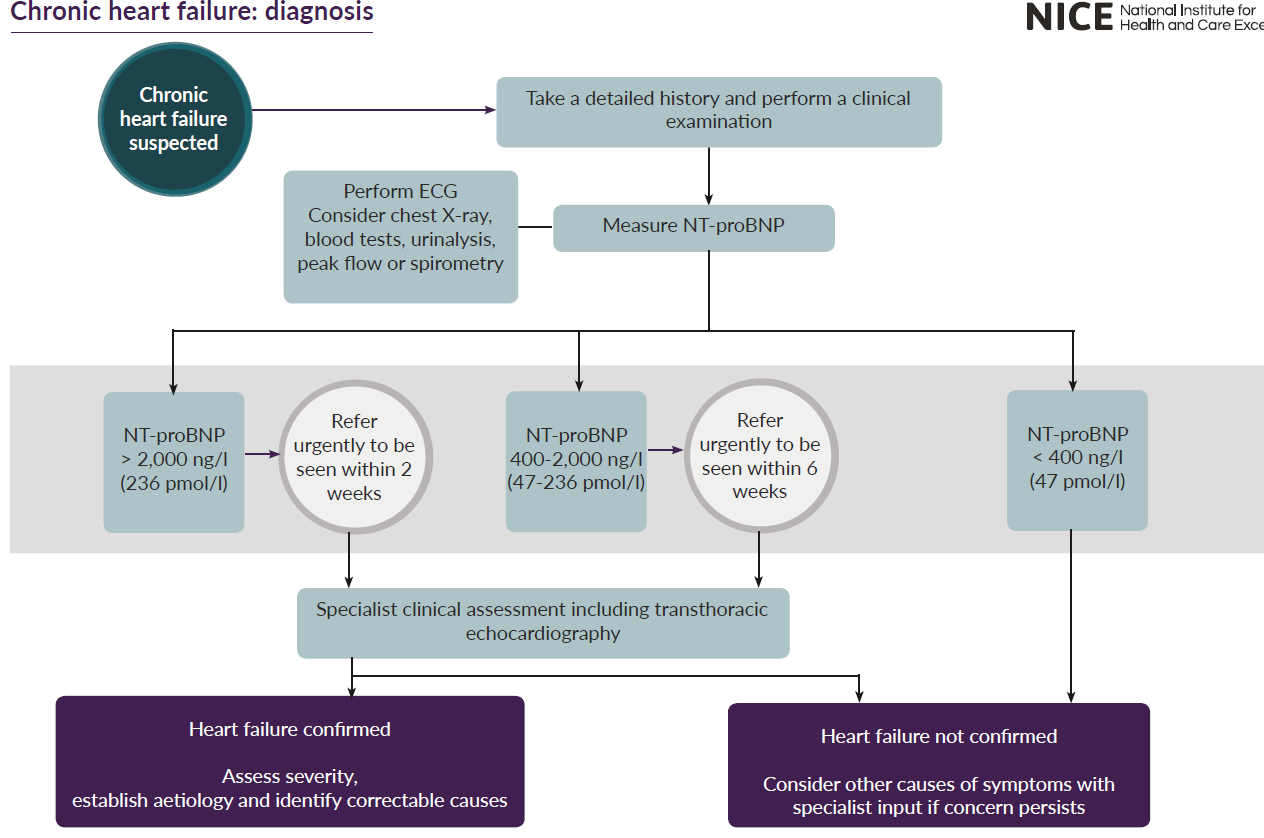 Hospital no.NHS no.SurnameForenamesPrevious surnameTitleSexDate of birthHome tel. no.AddressMobile no.AddressWork tel. no.Referring ClinicianGP Practice / DepartmentDate of ReferralBasePractice Code/IDAddressTelephoneNTproBNPSee attachment regarding NTproBNP – Suspected new HF referrals must have NTproBNP as per the NICE HF PathwaySee attachment regarding NTproBNP – Suspected new HF referrals must have NTproBNP as per the NICE HF PathwayPrevious diagnosis of HF?Yes NoIf known HF, does not need NTproBNP, and will be triaged as per clinical urgencyIf known HF, does not need NTproBNP, and will be triaged as per clinical urgencyPrevious diagnosis of HF?If known HF, does not need NTproBNP, and will be triaged as per clinical urgencyIf known HF, does not need NTproBNP, and will be triaged as per clinical urgencyInterpreter required?:YesNoWheelchair access required?  YesNoLanguage: Learning Disability:  Hearing:Other disability needing consideration: Vision:Other disability needing consideration: Allergies: Allergies: UECreat Random glucose FBC Random cholesterol LFT TFT NTproBNP FBCUELFTCRPESRTFTsINRBoneIronVitaminsLipidsRandom GlucoseRandom GlucoseFasting Chol.Fasting GlucoseFasting GlucoseHbA1cBNPBNPNone foundNT-proBNP